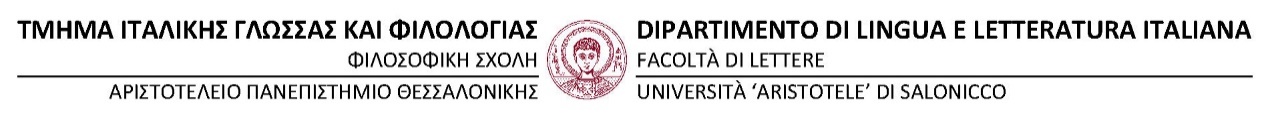 ΠΡΟΓΡΑΜΜΑ ΔΙΔΑΚΤΟΡΙΚΩΝ ΣΠΟΥΔΩΝ (Π.Δ.Σ)ΤΟΥ ΤΜΗΜΑΤΟΣ ΙΤΑΛΙΚΗΣ ΓΛΩΣΣΑΣ ΚΑΙ ΦΙΛΟΛΟΓΙΑΣΟι Διδακτορικές Σπουδές του Τμήματος Ιταλικής Γλώσσας και Φιλολογίας του Αριστοτελείου Πανεπιστημίου Θεσσαλονίκης (Α.Π.Θ.) αποσκοπούν στην προαγωγή της γνώσης και της πρωτότυπης επιστημονικής έρευνας και οδηγούν στην απόκτηση Διδακτορικού Διπλώματος στα γνωστικά πεδία που το Τμήμα υπηρετεί.Το Διδακτορικό Δίπλωμα αποτελεί ακαδημαϊκό τίτλο, ο οποίος πιστοποιεί την εκπόνηση πρωτότυπης επιστημονικής έρευνας και την ουσιαστική συνεισφορά του/της κατόχου του στην εξέλιξη της επιστήμης και της γνώσης στον αντίστοιχο επιστημονικό κλάδο.Δικαίωμα Υποβολής ΑίτησηςΔικαίωμα υποβολής αίτησης για εκπόνηση Διδακτορικής Διατριβής στο Τμήμα έχουν όσοι/ες πληρούν τις κάτωθι προϋποθέσεις:Είναι πτυχιούχοι Α.Ε.Ι. (Πανεπιστημίου ή Τ.Ε.Ι) της ημεδαπής ή αναγνωρισμένου ως ισότιμου ιδρύματος της αλλοδαπής.Είναι κάτοχοι Διπλώματος Μεταπτυχιακών Σπουδών Α.Ε.Ι. της ημεδαπής ή αναγνωρισμένου ως ισότιμου ιδρύματος της αλλοδαπής.Είναι κάτοχοι ενιαίου και αδιάσπαστου τίτλου σπουδών μεταπτυχιακού επιπέδου κατά το άρθρο 46 του ν.4485/2017.Σε εξαιρετικές περιπτώσεις, γίνονται δεκτοί/ές ως υποψήφιοι /ες διδάκτορες και μη κάτοχοι Μεταπτυχιακών Διπλωμάτων υπό τις εξής προϋποθέσεις: άτομα καταξιωμένα για την επαγγελματική τους δραστηριότητα που έχει συνάφεια με τα γνωστικά αντικείμενα που θεραπεύει το Τμήμα ή άτομα με σημαντική ερευνητική και συγγραφική δραστηριότητα, η οποία υλοποιήθηκε εκτός ακαδημαϊκού πλαισίου. Διαδικασία Υποβολής Αιτήσεων για Εκπόνηση Διδακτορικής ΔιατριβήςΤο Τμήμα Ιταλικής Γλώσσας και Φιλολογίας δέχεται αιτήσεις υποψηφίων διδακτόρων με σκοπό την εκπόνηση διδακτορικής διατριβής στις παρακάτω προκαθορισμένες ημερομηνίες εντός του ακαδημαϊκού έτους που ορίζονται από τον κανονισμό Διδακτορικών Σπουδών του Τμήματος.1-20 Σεπτεμβρίου1-20 Ιανουαρίου1-20 ΜαΐουΗ αίτηση για την Εκπόνηση Διδακτορικής Διατριβής υποβάλλεται αποκλειστικά με τους παρακάτω τρεις τρόπους:Α. αυτοπροσώπως ή με εξουσιοδότηση στη Γραμματεία του Τμήματος, 2ος όροφος κτιρίου Διοίκησης (Κ. Καραθεοδωρή) και ώρες 12:00-13:00 Β. μέσω ταχυδρομείου (συστημένο με αντίστοιχη ημερομηνία σφραγίδας ταχυδρομείου) στη ΔιεύθυνσηΓ. μέσω υπηρεσίας ταχυμεταφοράς στη Διεύθυνση: Αριστοτέλειο Πανεπιστήμιο Θεσσαλονίκης Τμήμα Ιταλικής Γλώσσας και Φιλολογίας Κτίριο Διοίκησης «Κ. Καραθεοδωρή» 2ος όροφος, γραφείο 201, Τ.Θ. 83, Τ.Κ. 54124, Πανεπιστημιούπολη1. Στην αίτηση, η οποία συμπληρώνεται ηλεκτρονικά, αναγράφονται τα παρακάτω στοιχεία:Ο προτεινόμενος τίτλοςΗ προτεινόμενη γλώσσα εκπόνησης και συγγραφής Ο/Η προτεινόμενος/η ως επιβλέπων/ουσα της Διδακτορικής Διατριβής, ο/η οποίος/α ανήκει σε όσους/ες έχουν δικαίωμα επίβλεψης Διδακτορικής Διατριβής, σύμφωνα με τα οριζόμενα στο άρθρο 39 του Ν. 4485/20172. Η αίτηση των υποψήφιων διδακτόρων συνοδεύεται από τα παρακάτω δικαιολογητικά:Αναλυτικό βιογραφικό σημείωμα του/της υποψηφίουΣχέδιο πρότασης Διδακτορικής Διατριβής, έκτασης 3.500-5.000 λέξεων, που περιλαμβάνει τον τίτλο της προτεινόμενης Διατριβής, το θέμα, τους στόχους της έρευνας, τη μεθοδολογίας της έρευνας, τα επιδιωκόμενα αποτελέσματα, τη συμβολή της έρευνας στη γνώση και στην επιστήμη, την πρωτοτυπία της και ενδεικτική βιβλιογραφία. Επίσης, το όνομα του προτεινόμενου μέλους Δ.Ε.Π. το οποίο θα είναι σύμφωνο για την επίβλεψη της Διδακτορικής Διατριβής.Ενημερωτικό σημείωμα του προτεινόμενου μέλους Δ.Ε.Π. για την επίβλεψη της Διδακτορικής ΔιατριβήςΑντίγραφο ΠτυχίουΑντίγραφο Μεταπτυχιακού ΔιπλώματοςΑναλυτική βαθμολογία προπτυχιακών και μεταπτυχιακών σπουδώνΕργασίες και δημοσιεύσειςΠιστοποιητικά γλωσσομάθειαςΥπεύθυνη δήλωση η οποία βεβαιώνει την πρωτοτυπία της πρότασης και ότι δεν εκπονεί Διδακτορική Διατριβή ούτε έχει υποβάλει Διδακτορική Διατριβή για κρίση, με το ίδιο ή παρόμοιο θέμα, σε άλλο Α.Ε.Ι., ελληνικό ή της αλλοδαπής.Στην περίπτωση που ο Βασικός Τίτλος Σπουδών ή/και το Δίπλωμα Μεταπτυχιακών Σπουδών  του/της υποψηφίου/ιας προέρχονται από ιδρύματα της αλλοδαπής απαιτείται να συνυποβληθεί με τα υπόλοιπα απαιτούμενα δικαιολογητικά η πράξη αναγνώρισης ισοτιμίας ή/και αντιστοιχίας με τα αντίστοιχα ελληνικά πανεπιστήμια από τον Διεπιστημονικό Οργανισμό Αναγνώρισης Τίτλων Ακαδημαϊκών και Πληροφόρησης (Δ.Ο.Α.Τ.Α.Π.) σύμφωνα με το Ν. 3328/2005 (Α' 80), όπως αυτός ισχύει.Διαδικασία Επιλογής Υποψηφίων ΔιδακτόρωνΗ Συνέλευση το Τμήματος, με βάση τη συνάφεια του ερευνητικού αντικειμένου των αιτήσεων που έχουν υποβληθεί, ορίζει Τριμελή Επιτροπή από μέλη Δ.Ε.Π. του Τμήματος, ανά κατηγορία αιτήσεων. Η κάθε Επιτροπή εξετάζει τις υποβληθείσες αιτήσεις και τα συνυποβαλλόμενα έγγραφα και καλεί σε συνέντευξη τον/την υποψήφιο/α.Κατόπιν, η κάθε Τριμελής Επιτροπή υποβάλλει στη Συνέλευση του Τμήματος εισήγηση με αναλυτικό υπόμνημα στο οποίο αναγράφονται οι λόγοι για τους οποίους ο/η υποψήφιος/α πληροί ή δεν πληροί τις προϋποθέσεις προκειμένου να γίνει δεκτός/η. Επιπρόσθετα, προτείνει τον/την επιβλέποντα/ουσα, αν αυτός/ή δεν έχει προταθεί από τον/την υποψήφιο/α. Σε κάθε περίπτωση το θέμα ανάγεται στην αρμοδιότητα της Συνέλευσης του Τμήματος.Τα κριτήρια αξιολόγησης της αίτησης είναι:Η ερευνητική πρόταση της/του υποψήφιας/ουΗ συνάφεια του Μεταπτυχιακού Τίτλου Σπουδών και ο βαθμός (τουλάχιστον Λίαν καλώς)Οι συναφείς μεταπτυχιακές εργασίες ή τυχόν δημοσιεύσειςΗ συμμετοχή σε ερευνητικά ή άλλα προγράμματαΗ άριστη (τεκμηριωμένη) γνώση της ιταλικής γλώσσας και/ή άλλων γλωσσώνΗ συνέντευξηΗ αξιολόγηση των αιτήσεων ολοκληρώνεται εντός τριμήνου και γίνεται με βάση τα δικαιολογητικά που τις συνοδεύουν. Εφόσον ο/η προτεινόμενος/η επιβλέπων/ουσα αποδεχτεί την πρόταση της Επιτροπής για την επίβλεψη της Διδακτορικής Διατριβής του/της υποψήφιου/ας, καταθέτει στη Γραμματεία επιστολή με την οποία πιστοποιεί την αποδοχή της επίβλεψης της Διδακτορικής Διατριβής.Η Συνέλευση του Τμήματος, συνεκτιμώντας το υπόμνημα το Επιτροπής, εγκρίνει ή απορρίπτει αιτιολογημένα την αίτηση του/της υποψηφίου/ας.Στην εγκριτική απόφαση της Συνέλευσης ορίζεται και η γλώσσα εκπόνησης και συγγραφής της Διδακτορικής Διατριβής που μπορεί να είναι η ελληνική, η ιταλική, η αγγλική ή η ισπανική. Στην ίδια απόφαση, η Συνέλευση δύναται να καθορίσει, στην περίπτωση που δεν διαθέτει συναφή τίτλο μεταπτυχιακών σπουδών, ως προϋπόθεση για την εκπόνηση της Διδακτορικής Διατριβής του/της υποψηφίου, την παράλληλη επιτυχή παρακολούθηση τριών (3) συναφών μεταπτυχιακών μαθημάτων ή άλλες συναφείς με την επιστημονική έρευνα υποχρεώσεις. Το Τμήμα μπορεί να προκηρύσσει θέσεις υποψηφίων διδακτόρων, οι οποίες δημοσιοποιούνται δια του ημερησίου τύπου και αναρτώνται ηλεκτρονικά στον διαδικτυακό τόπο του Τμήματος.Χρονική Διάρκεια  Διδακτορικών ΣπουδώνΗ χρονική διάρκεια για την απόκτηση του Διδακτορικού Διπλώματος είναι τουλάχιστον τρία (3) πλήρη ημερολογιακά έτη από την ημερομηνία ορισμού της Τριμελούς Συμβουλευτικής Επιτροπής.Για τους/τις υποψήφιους/ες διδάκτορες που γίνονται κατ’ εξαίρεση δεκτοί/ές, χωρίς να είναι κάτοχοι Μεταπτυχιακού Διπλώματος, το ελάχιστο χρονικό όριο απόκτησης του Διδακτορικού Διπλώματος ανέρχεται στα τέσσερα (4) τουλάχιστον πλήρη ημερολογιακά έτη από την ημερομηνία ορισμού της Τριμελούς Συμβουλευτικής Επιτροπής.Ο μέγιστος χρόνος εκπόνησης της διδακτορικής διατριβής ορίζεται στα έξι  (6) πλήρη ημερολογιακά έτη από την ημερομηνία ορισμού της Τριμελούς Συμβουλευτικής Επιτροπής. Ο παραπάνω χρόνος δύναται να παραταθεί για ένα (1) επιπλέον έτος, μετά από αίτηση του/της υποψηφίου/ας και τεκμηριωμένη απόφαση της Συνέλευσης του Τμήματος.Ο/η υποψήφιος/α διδάκτορας μπορεί να αιτηθεί αναστολή ενός (1) πλήρους ημερολογιακού έτους κατά τη διάρκεια των πέντε (5) ακαδημαϊκών ετών από την πρώτη εγγραφή του. Κατά τη διάρκεια της αναστολής αίρεται η ιδιότητα του/της υποψηφίου διδάκτορα και τα εξ’ αυτής απορρέοντα δικαιώματα. Ο χρόνος αναστολής δεν προσμετράται στο μέγιστο συνολικό χρόνο εκπόνησης της Διδακτορικής Διατριβής.Διαδικασία Επιλογής Υποψηφίων ΔιδακτόρωνΟι Διδακτορικές Σπουδές προσφέρονται δωρεάν.Οι υποψήφιοι/ες για πέντε (5) έτη από την ημερομηνία ορισμού της Τριμελούς Συμβουλευτικής Επιτροπής διατηρούν πλήρη τα δικαιώματα και τις παροχές που προβλέπονται και για τους/τις φοιτητές/τριες του β΄κύκλου σπουδών.Επιπλέον, οι υποψήφιοι/ες διδάκτορες διατηρούν δικαιώματα πρόσβασης δανεισμού και χρήσης των ηλεκτρονικών υπηρεσιών των πανεπιστημιακών βιβλιοθηκών μέχρι και πέντε (5) έτη μετά την απονομή του Διδακτορικού Διπλώματος.Γλώσσα Συγγραφής της Διδακτορικής ΔιατριβήςΗ Διδακτορική Διατριβή συγγράφεται στην ελληνική ή στην ιταλική γλώσσα. Με αιτιολογημένη απόφαση της Συνέλευσης του Τμήματος είναι δυνατή η συγγραφή της Διδακτορικής Διατριβής στην αγγλική ή στην ισπανική.